    Муниципальное автономное дошкольное образовательное учреждение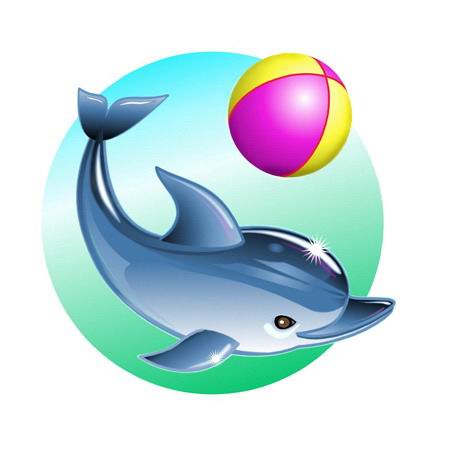 «Центр развития ребенка - детский сад № 2 «Дельфин»Перспективное планирование по развитию познавательной активности младших дошкольников через проектную деятельностьРазработала воспитатель высшей квалификационной категории: Фельде Татьяна Петровна.2020 – 2021 уч.год.  В настоящее время перед образованием встаёт задача воспитать не только творческого, всесторонне развитого человека, но и гибко ориентирующегося в постоянно меняющейся действительности , готового осваивать новые области и виды деятельности. В связи с этим проблема изучения и развития познавательной активности занимает особое место. Познавательная активность развивается из потребности в новых впечатлениях, которая присуща каждому человеку от рождения. В дошкольном возрасте на основе этой потребности, в процессе развития ориентировочно - исследовательской деятельности, у ребёнка формируется стремление узнать и открыть для себя как больше нового. и развития творческих способностей Участие в проектной деятельности для детей является способом удовлетворения познавательной активности. Разработанное мною перспективное планирование по развитию познавательной активности младших дошкольников через проектную деятельность неразрывно связано с комплексно – тематическим планированием ДОУ. Тематическая неделяНазвание проектаЦель проектаДетский сад«Мой веселый, звонкий мяч»Знакомить  детей с мячами и их свойствами (форма, качество, размер), развивать умение бережно относиться к игрушкам.Осень«Осень щедрая пора»Знакомить детей с признаками осени, формировать познавательную активность в различных играхЯ в мире человек«Моя семья»Формировать первичные представления о родственных связях своей семьи,  прививать чувство любви, заботы к родным и близким людям. Мой дом«Дом»Формирование познавательного интереса к своему родному дому, развитие коммуникативных навыков и умений.Домашние   животные и птицы«Домашние животные и птицы»Формировать представления о домашних животных и птицах, способствовать возникновению любви и заботы к домашним животным и птицам, появлению любознательности.Транспорт, профессии«Профессия повар»Воспитывать у ребёнка интерес к труду повара, приучать к посильному труду.Новогодний праздник«Елочка красавица»Формировать первоначальные знания о традиции новогодней елки в преддверии новогоднего праздника.Зима«Зимующие птицы»Формировать первоначальные  представления младших дошкольников о зимующих птицах.Моя безопасность«Моя безопасность»Формирование первичных представлений о безопасном поведении в быту, социуме, природе, воспитание осознанного отношения к выполнению правил безопасности.Мамин день«Моя мамочка»Развивать у детей доброе отношение и любовь к своей маме, формирование познавательной активности при обыгрывании знакомых ситуаций.Игрушки, народнаяигрушка«Матрешка»Познакомить детей с русской народной игрушкой, учить рассматривать и играть с матрешкой.Весна«И не плохо, что пока, огород наш у окна»Формирование у детей интереса к познавательно- исследовательской деятельности по выращиванию культурных растений в комнатных условиях, стремление к самостоятельному познанию и размышлениюЛето«Маленькие друзья старичка Лесовичка»формировать представления детей о животных (строение, характерные признаки – размер, форма, об особенностях образа жизни (как двигаются, что и как едят, какие звуки издают, где живут); способствовать возникновению добрых чувств ко всему живому, появлению любопытства, любознательности.